Beat That!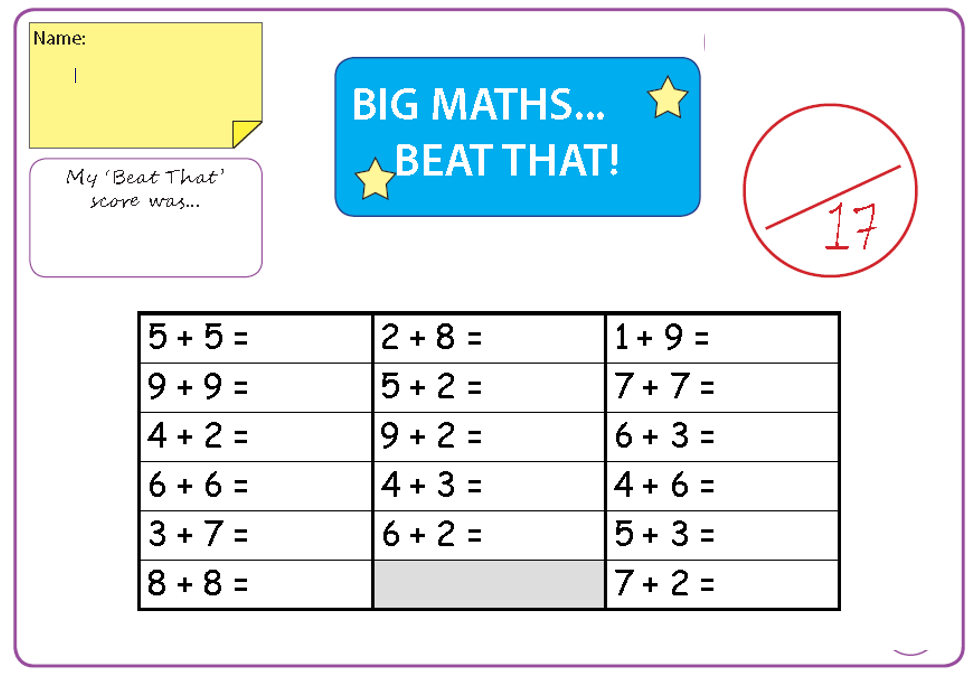 Beat That!Beat That!Beat That!Beat That!Spelling Test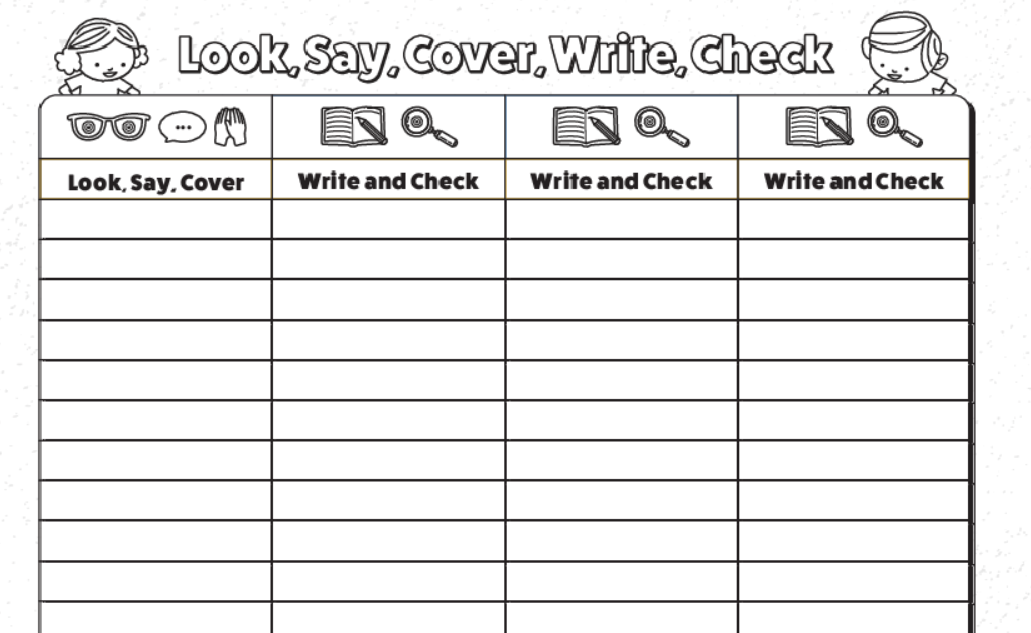 Time and SubjectLearning ObjectiveTask/Link/Resources8.45-9.00ReadingLO: To practise and consolidate existing reading skills.Read your individual reading book, either in your head or out loud.9.00-9.15Morning MathsLO: To consolidate recall of number facts. Revision LO: To identify odd and even numbers.Complete today’s Beat That- scroll down below today’s timetable to find the questions. Remember, it is the same one every day for a week. Can you beat your own score?Morning Maths: In Morning Maths today, you are going to revise your knowledge of odd and even numbers. Click the link below to find the lesson and activities to complete.https://www.bbc.co.uk/bitesize/articles/zr23c7h9.15-9.45SpellingLO: To practise Unit Two RWI spelling words.This week, we are going to practise spelling words with the prefix im-. Watch this video to refresh your memory:  https://www.bbc.co.uk/teach/class-clips-video/english-ks2-wonderful-words-prefixes/zknd7nb  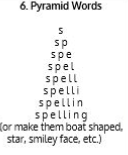   Use Pyramid Writing to practise spelling this week’s unit words:impossible, imperfect, immature, impatient, immortal, impolite9.45-10.00Active breakLO: To boost my concentration through movement.Join in with the Go Noodle clip below to get you moving!https://www.youtube.com/watch?v=JdBlXPWM8AI  10.00-11.00EnglishSPaG Revision LO: To understand what an expanded noun phrase is.LO: To write the second part of the opening.For today’s SPaG Daily Practice, revise your knowledge of expanded noun phrases. Follow the link to have a go at today’s lesson:https://www.bbc.co.uk/bitesize/topics/zwwp8mn/articles/z3nfw6f Follow the link below to have a go at today’s English lesson:https://classroom.thenational.academy/lessons/to-write-the-second-part-of-the-opening-part-1-crtk4c11.00- 11.15 Break11.00- 11.15 Break11.00- 11.15 Break11.15-12.15MathsLO: To practise my recall of the 5 times table.LO: To add and subtract 1-digit from 3-digit numbers.Follow the link below to practise the 5 times table and get moving!https://www.bbc.co.uk/teach/supermovers/ks1-maths-the-5-times-table/zhbm47h Follow the link below to have a go at today’s maths lesson:https://classroom.thenational.academy/lessons/adding-and-subtracting-1-digit-numbers-tofrom-3-digit-numbers-68uk4e 12.15-1.00Dinner12.15-1.00Dinner12.15-1.00Dinner1.00-1.15StorytimeLO: To listen to a story for pleasure. Listen to Chapter 11 of Timeless Tales of Beatrix Potter.https://stories.audible.com/pdp/B00IZMHQSE?ref=adbl_ent_anon_ds_pdp_pc_cntr-2-31.15-2.30Topic-ScienceLO: To explore the uses of magnetic materials.Follow the link to have a go at today’s lesson:https://classroom.thenational.academy/lessons/what-are-some-uses-of-magnetic-materials-60u64r 2.30-3.00MusicLO: To explore 3 beats in a bar.Follow the link below to have a go at today’s lesson:https://classroom.thenational.academy/lessons/exploring-3-beats-in-a-bar-cmw34r Time and SubjectLearning ObjectiveTask/Link/Resources8.45-9.00ReadingL.O: To practise and consolidate existing reading skills.Read your individual reading book, either in your head or out loud.9.00-9.15Morning MathsLO: To consolidate recall of number facts.Revision LO:  To make arrays.Complete today’s Beat That- scroll down below today’s timetable to find the questions. Remember, it is the same one every day for a week. Can you beat your own score?Morning Maths: In Morning Maths today, you are going to revise making arrays. Click the link below to find the lesson and activities to complete.https://www.bbc.co.uk/bitesize/articles/znwwg7h 9.15-9.45SpellingLO: To practise Unit Two RWI spelling words.This week, we are going to practise spelling words with the prefix im-. 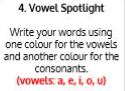   Use Vowel Spotlight to practise spelling this week’s unit words:impossible, imperfect, immature, impatient, immortal, impolite9.45-10.00Active breakL.O: To boost my concentration through movement.Join in with the Go Noodle clip below to get you moving! https://www.youtube.com/watch?v=fTzXFPh6CPI 10.00-11.00EnglishSPaG Revision LO: To understand homophones.LO: To investigate more suffixes: Past and present tense.For today’s SPaG Daily Practice, click the link below to revise your knowledge of homophones:https://www.bbc.co.uk/bitesize/topics/zqhpk2p/articles/zc84cwx Follow the link below to have a go at today’s English lesson:https://classroom.thenational.academy/lessons/to-investigate-more-suffixes-past-and-present-tense-cnh30t11.00- 11.15 Break11.00- 11.15 Break11.00- 11.15 Break11.15-12.15MathsLO: To practise my recall of the 5 times table.LO: To add multiples of 10 to 3-digit numbers.Follow the link below to practise the 5 times table:https://www.timestables.co.uk/5-times-table.html Follow the link below to have a go at today’s maths lesson:https://classroom.thenational.academy/lessons/adding-multiples-of-10-to-3-digit-numbers-cgwp6d 12.15-1.00Dinner12.15-1.00Dinner12.15-1.00Dinner1.00-1.15StorytimeLO: To listen to a story for pleasure. Listen to Chapter 12 of Timeless Tales of Beatrix Potter.https://stories.audible.com/pdp/B00IZMHQSE?ref=adbl_ent_anon_ds_pdp_pc_cntr-2-31.15-2.30Topic- Computing (online safety)LO: To learn the SMART rules for staying safe online.Follow the link below to have a go at today’s lesson: https://www.childnet.com/resources/video-lessons/the-s-rule 2.30-3.00FrenchLO: To name family members in French.Follow the link below to practise saying the name of family members in French, then have a go at Activity 1:https://www.bbc.co.uk/bitesize/articles/zgqp7yc Time and SubjectLearning ObjectiveTask/Link/Resources8.45-9.00ReadingL.O: To practise and consolidate existing reading skills.Read your individual reading book, either in your head or out loud.9.00-9.15Morning MathsLO: To consolidate recall of number facts. Revision LO: To create equal groups.Complete today’s Beat That- scroll down below today’s timetable to find the questions. Remember, it is the same one every day for a week. Can you beat your own score?Morning Maths: In Morning Maths today, you are going to revise creating equal groups. Click the link below to find the lesson and activities to complete.https://www.bbc.co.uk/bitesize/articles/zm4dg7h  9.15-9.45SpellingLO: To practise Unit Two RWI spelling words.This week, we are going to practise spelling words with the prefix im-. 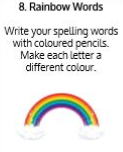   Use Rainbow Words to practise spelling this week’s unit words:impossible, imperfect, immature, impatient, immortal, impolite9.45-10.00Active breakLO: To boost my concentration through movement.Join in with the Go Noodle clip below to get you moving!https://www.youtube.com/watch?v=wPCGfa44bF0 10.00-11.00EnglishSPaG Revision LO: To understand how to use an exclamation mark.LO: To explore compound sentences.For today’s SPaG Daily Practice, revise how to correctly use exclamation marks:https://www.bbc.co.uk/bitesize/topics/z8x6cj6/articles/z3dcmsg Follow the link below to have a go at today’s English lesson:https://classroom.thenational.academy/lessons/to-explore-compound-sentences-6wt3jt11.00- 11.15 Break11.00- 11.15 Break11.00- 11.15 Break11.15-12.15MathsLO: To practise my recall of the 5 times table.LO: To subtract multiples of 10 from 2-digit numbers.Follow the link below to practise the 5 times table and get moving!https://www.youtube.com/watch?v=TFcwMi8l040 Follow the link below to have a go at today’s maths lesson:https://classroom.thenational.academy/lessons/subtracting-multiples-of-10-from-3-digit-numbers-61k34t  12.15-1.00Dinner12.15-1.00Dinner12.15-1.00Dinner1.00-1.15StorytimeLO: To listen to a story for pleasure. Listen to Chapter 13 of Timeless Tales of Beatrix Potter.https://stories.audible.com/pdp/B00IZMHQSE?ref=adbl_ent_anon_ds_pdp_pc_cntr-2-31.15-2.30Topic- Computing (online safety)LO: To learn the SMART rules for staying safe online.Follow the link to have a go at today’s lesson: https://www.childnet.com/resources/video-lessons/the-m-rule 2.30-3.00RHELO: To recognise the different groups that make up a community.Follow the link to have a go at today’s lesson:https://classroom.thenational.academy/lessons/we-are-a-jigsaw-6cv3ed Time and SubjectLearning ObjectiveTask/Link/Resources8.45-9.00ReadingL.O: To practise and consolidate existing reading skills.Read your individual reading book, either in your head or out loud.9.00-9.15Morning MathsLO: To consolidate recall of number facts. Revision LO: To write multiplication sentences using the x symbol.Complete today’s Beat That- scroll down below today’s timetable to find the questions. Remember, it is the same one every day for a week. Can you beat your own score?Morning Maths: In Morning Maths today, you are going to revise forming multiplication sentences. Click the link below to find the lesson and activities to complete: https://www.bbc.co.uk/bitesize/articles/zhchscw9.15-9.45SpellingLO: To practise Unit Two RWI spelling words.This week, we are going to practise spelling words with the prefix im-. 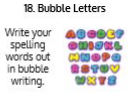 Use the activity above to practise spelling this week’s words:impossible, imperfect, immature, impatient, immortal, impolite9.45-10.00Active breakLO: To boost my concentration through movement.Join in with the Go Noodle clip below to get you moving!https://www.youtube.com/watch?v=VPkrrDfWC0o 10.00-11.00EnglishSPaG Revision LO: To understand how to use question marks.LO: To write the second part of the opening.  For today’s SPaG Daily Practice, we are going to revise how to use question marks:https://www.bbc.co.uk/bitesize/topics/z8x6cj6/articles/zcm3qhvFollow the link below to have a go at today’s English lesson:https://classroom.thenational.academy/lessons/to-write-the-second-part-of-the-opening-part-2-6xk3et11.00- 11.15 Break11.00- 11.15 Break11.00- 11.15 Break11.15-12.15MathsLO: To practise my recall of the 5 times table.LO: To add and subtract multiples of 100 from 3-digit.Follow the link below to practise the 5 times table:http://www.snappymaths.com/multdiv/5xtable/interactive/newlook/5xtablebtcd.htm Follow the link below to have a go at today’s lesson:https://classroom.thenational.academy/lessons/adding-and-subtracting-multiples-of-100-tofrom-3-digit-numbers-crw62d12.15-1.00Dinner12.15-1.00Dinner12.15-1.00Dinner1.00-1.15StorytimeLO: To listen to a story for pleasure. Listen to Chapter 14 of Timeless Tales of Beatrix Potter.https://stories.audible.com/pdp/B00IZMHQSE?ref=adbl_ent_anon_ds_pdp_pc_cntr-2-31.15-3.00PE LO: To learn and perform a dance routine.Follow the link below to learn a dance routine inspired by Aladdin!https://www.youtube.com/watch?v=dh97m6-PKRM Time and SubjectLearning ObjectiveTask/Link/Resources8.45-9.00ReadingL.O: To practise and consolidate existing reading skills.Read your individual reading book, either in your head or out loud.9.00-9.15Morning MathsLO: To consolidate recall of number facts.Revision LO:To use arrays to explore the commutativity of multiplication.Complete today’s Beat That- scroll down below today’s timetable to find the questions. Remember, it is the same one every day for a week. Can you beat your own score?Morning Maths: In Morning Maths today, you are going to revise describing arrays. Click the link below to find the lesson and activities to complete:https://www.bbc.co.uk/bitesize/articles/zrf8jhv   9.15-9.45SpellingLO: To practise Unit Two RWI spelling words.This week, we are going to practise spelling words with the prefix im-. 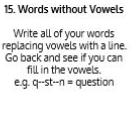 Use Words Without Vowels to practise spelling this week’s words:impossible, imperfect, immature, impatient, immortal, impoliteSpelling Test:Scroll down below today’s timetable to use the look, cover, write, check sheet to help you to test yourself on this week’s words.9.45-10.00Active breakL.O: To boost my concentration through movement.Join in with the Go Noodle clip to get you moving!https://www.youtube.com/watch?v=SY1VL-Jhn90 10.00-11.00EnglishSPaG Revision LO: To understand how to write questions.LO: To develop a rich understanding of words associated with night time.For today’s SPaG Daily Practice, revise how to write questions: https://www.bbc.co.uk/bitesize/topics/zrqqtfr/articles/z2xdng8 Follow the link below to have a go at today’s lesson: https://classroom.thenational.academy/lessons/to-develop-a-rich-understanding-of-words-associated-with-night-time-75h6ct 11.00- 11.15 Break11.00- 11.15 Break11.00- 11.15 Break11.15-12.15MathsLO: To practise my recall of the 5 times table.LO: To add two 3-digit numbers (without grouping)Follow the link below to practise the 5 times table:http://www.snappymaths.com/multdiv/5xtable/interactive/newlook/5xmissintd.htmFollow the link below to have a go at today’s lesson:https://classroom.thenational.academy/lessons/adding-two-3-digit-numbers-without-regrouping-c4uk8r12.15-1.00Dinner12.15-1.00Dinner12.15-1.00Dinner1.00-1.15StorytimeLO: To listen to a story for pleasure. Listen to Chapter 15 of Timeless Tales of Beatrix Potterhttps://stories.audible.com/pdp/B00T50R42I?ref=adbl_ent_anon_ds_pdp_plc 1.15-3:00Art Golden TimeLO: To create an image of a landscape.Draw your own landscape pictures:https://www.youtube.com/watch?v=EJPuP50_ZqMYou could use coloured pencils, felt tips or paint!